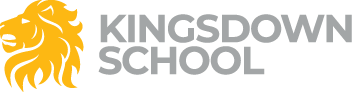 Year 9 Curriculum ExplainedOur Year 9 Curriculum intends to provide the building blocks for success at GCSE. This means that students will:Develop their knowledge of specific musical vocabularyListen to a variety of different musical styles and genres using specific musical vocabulary to describe and analyse what they hearDevelop solo and ensemble performance skills Build confidence when performing to othersLearn how to develop successful chord sequences and use these to create compositionsUse computer software to develop compositionsStudy further the topic of Popular Music (AQA Area of Study 2) looking specifically at the Beatles and other groupsTopics IncludeExploring Musical Vocabulary The OrchestraListening SkillsComposition SkillsPerformance Skills Popular Music Rock Music of the 1960s and 1970sFilm and Computer Game Music The Music of Broadway 1950s – 1990sPopular Music from the 1990s to the present